Name: ___________________________________________________________________________________________Angle Relationships Quiz Review  Directions: Use the diagram above to find the following. For each question you must show your geometry and justify your set up. Remember each question is independent and does not carry onto the next question. This diagram is not drawn to scale. 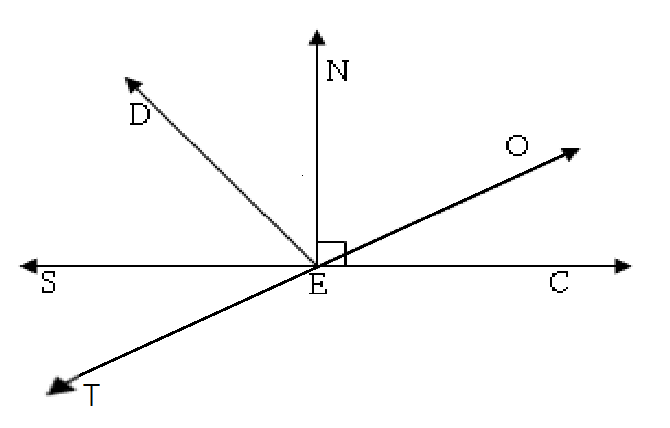 1. If  and find x.Geometry 				Justification 										X= ___________2. If  and find x.Geometry 				Justification 										X= ___________3. If  and find x. Geometry 				Justification 										X= ___________4. If  and find x.Geometry 				Justification 										X= ___________5. If  and find x.Geometry 				Justification 										X= ___________6. If  and find x. Geometry 				Justification 										X= ___________7. Find x and the  if   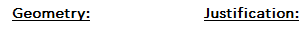 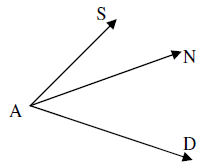 8. Find x and the  if   9. Find x and the  if   10. 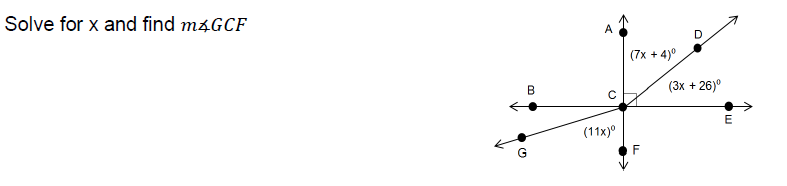 11. Find x and the  if 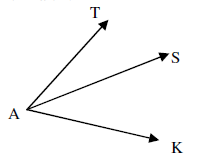 12. 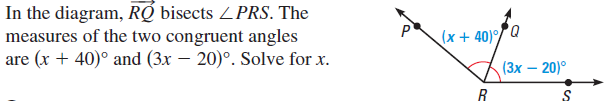 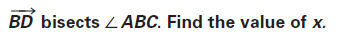 13. 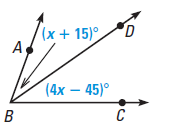 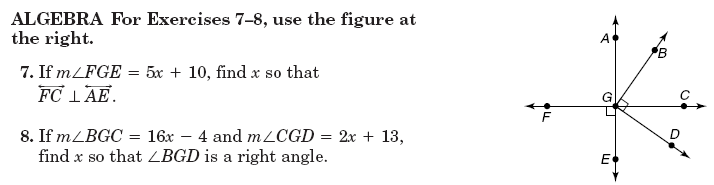 14.  If  and , find x.				  def of perpendicular or right angle 15.  If , , and , find x.16. Find the value(s) of x if , x = _______________________